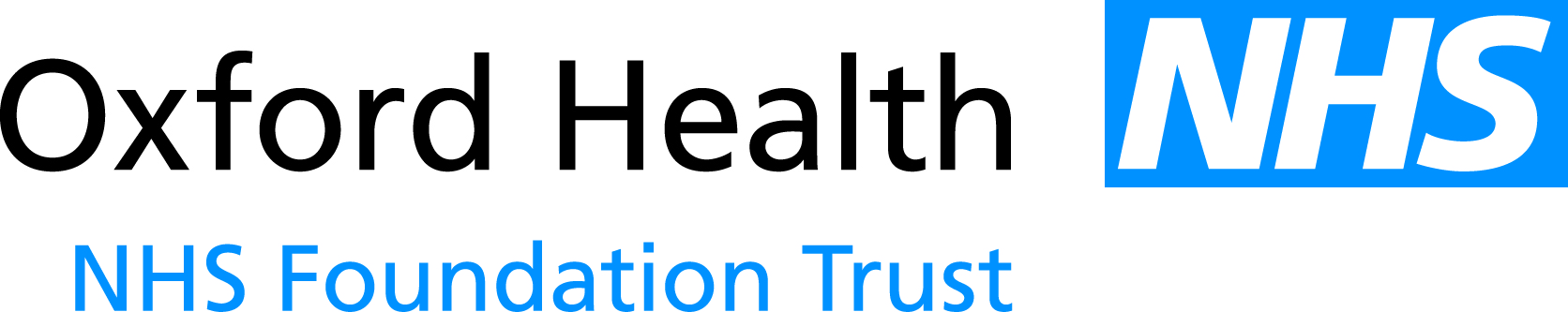 Report to the Meeting of the Oxford Health NHS Foundation Trust Board of Directors29 May 2013Quality and Performance Report M1 FY14For: InformationThis is the Performance report for Oxford Health NHS FT reporting on Month 1 of FY14. The attached report format continues to be developed through discussion with the Executive Directors and from comments from the Board as a whole.ReportThe Board report format captures all the current performance indicator requirements of Monitor. The report includes reporting on Commissioning for Quality and Innovation (CQUIN) and includes performance against quarterly reported indicators.RecommendationThe Board is asked to note the report. .Author and Title: 	Charlotte Hunt, Performance Information Manager Lead Executive Director:	 Mike McEnaney, Finance DirectorA risk assessment has been undertaken around the legal issues that this paper presents and there are no issues that need to be referred to the Trust Solicitors.This paper provides assurance and evidence against the Care Quality Commission Outcome:  [Input Outcome number –  ie 7]